Приложение № 3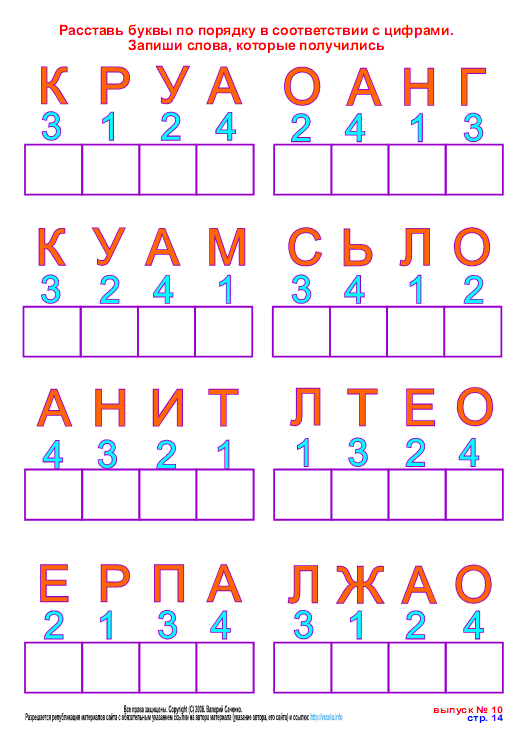 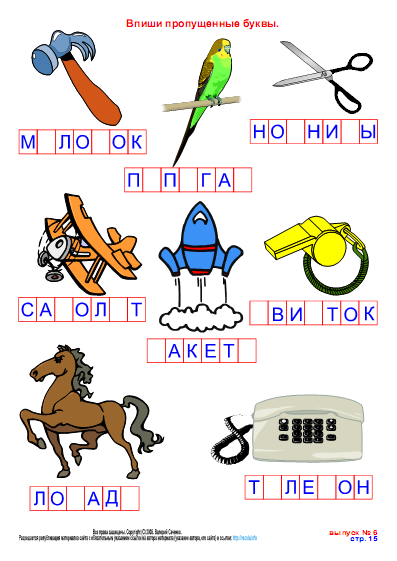 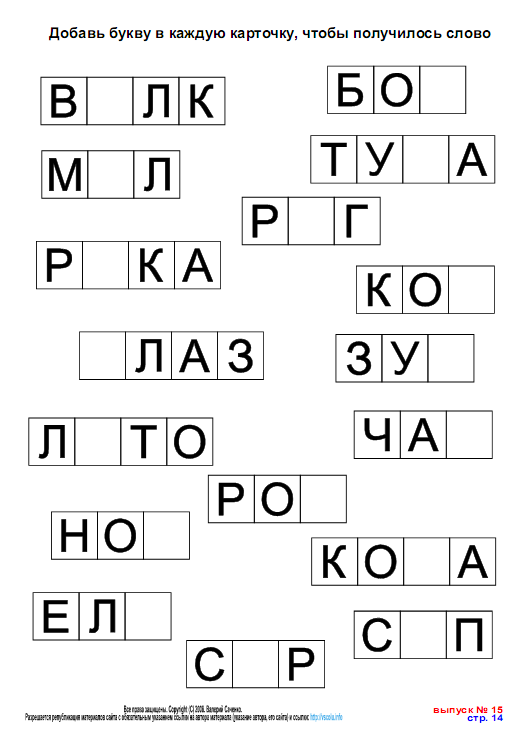 